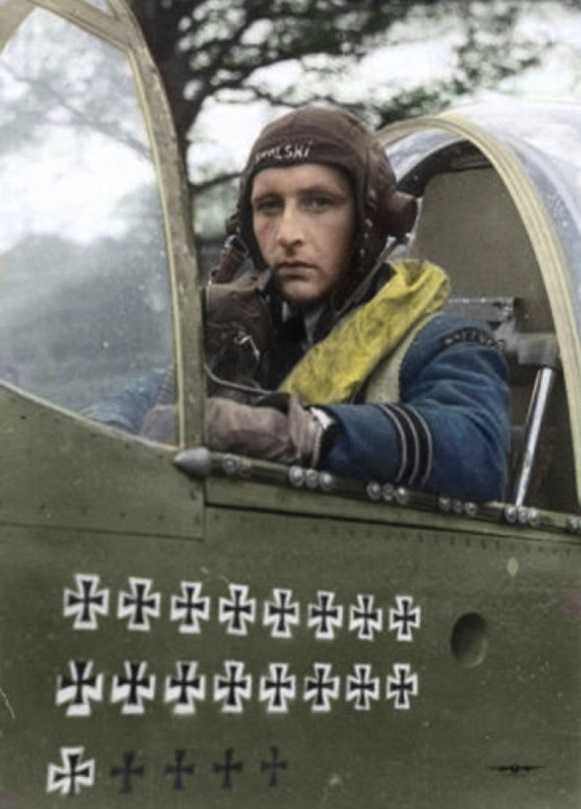 SZKOLNY   KONKURS   PLASTYCZNYGenerał Stanisław SkalskiPatron Szkoły Podstawowej  w Polichnie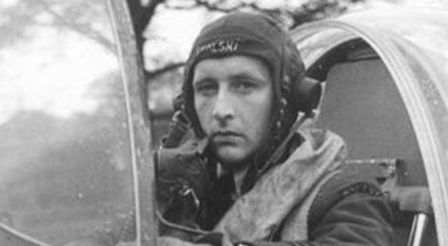 Regulamin szkolnego konkursu plastycznegodla uczniów i ich RodzicówDyrekcja Szkoły Podstawowej im. gen. Stanisława Skalskiego w Polichnie zaprasza uczniów klas „0”- I – II – IV – V- VI – VII – VIII oraz Rodziców uczniów                                            ze SP w Polichnie do udziału w konkursie plastycznym pt. „Generał Stanisław Skalski – patron mojej szkoły”CELE KONKURSU:Przybliżenie sylwetki patrona szkoły;Kultywowanie tradycji szkoły wśród uczniów oraz rodziców uczniów;Pobudzenie inwencji twórczej w zakresie wykonywania prac plastycznych;Rozwijanie wrażliwości estetycznej;Rozwijanie wyobraźni i ekspresji plastycznej u dzieci i młodzieży;WARUNKI UCZESTNICTWAW konkursie mogą uczestniczyć uczniowie klas 0 – VIII oraz  Rodzice uczniówPrace należy wykonać samodzielnieTechnika wykonania prac dowolna (rysunek, malarstwo, grafika, kolaż)Format wykonania prac A3Temat pracy: „Generał Stanisław Skalski – patron mojej szkoły”Prace powinny być opisane na odwrocie kartki pismem drukowanym. Opis powinien zawierać następujące informacje: imię i nazwisko autora pracy, wiek, klasa.W przypadku kategorii Rodzic: prace powinny być opisane na odwrocie pismem drukowanym. Opis powinien zawierać: imię i nazwisko autora pracy, w nawiasie (rodzic dziecka – imię i nazwisko dziecka/ucznia szkoły – klasa)ZASADY I SPOSÓB ZGŁASZANIA PRAC KONKURSOWYCHPrace konkursowe należy składać do dnia 26 kwietnia 2019r.                                     do p. Jawornik JoannyRozstrzygnięcie konkursu nastąpi podczas uroczystości Dnia Patrona Szkoły.KRYTERIA OCENYJury zapozna się z pracami, dokona ich oceny i wybierze laureatów konkursu.Kategorie: Oddział przedszkolny „0”- I – II;IV – VI; VII – VIII;Rodzice uczniów uczęszczających do SP Polichno.Prace zostaną ocenione według następujących kryteriów:Zgodność z tematem;Pomysłowość;Estetyka wykonania.POSTANOWIENIA KOŃCOWEZgłoszenie jest jednoznaczne z akceptacją warunków regulaminu konkursu.Wszystkie prace zgłoszone do konkursu stają się własnością organizatora. Autorzy przenoszą na Organizatora prawa autorskie, tj. prawa do publikacji drukiem, prawa do przenoszenia dzieła na nośniki elektroniczne, prawa do publikacji w internecie, na wystawach.Prace niezgodne z regulaminem lub zniszczone nie będą brane pod uwagę.W sprawach nieobjętych niniejszym regulaminem decydują organizatorzy.Regulamin konkursu jest dostępny na tablicy ogłoszeń na korytarzu szkolnym oraz na stronie internetowej szkoły: https://sppolichno.edupage.org